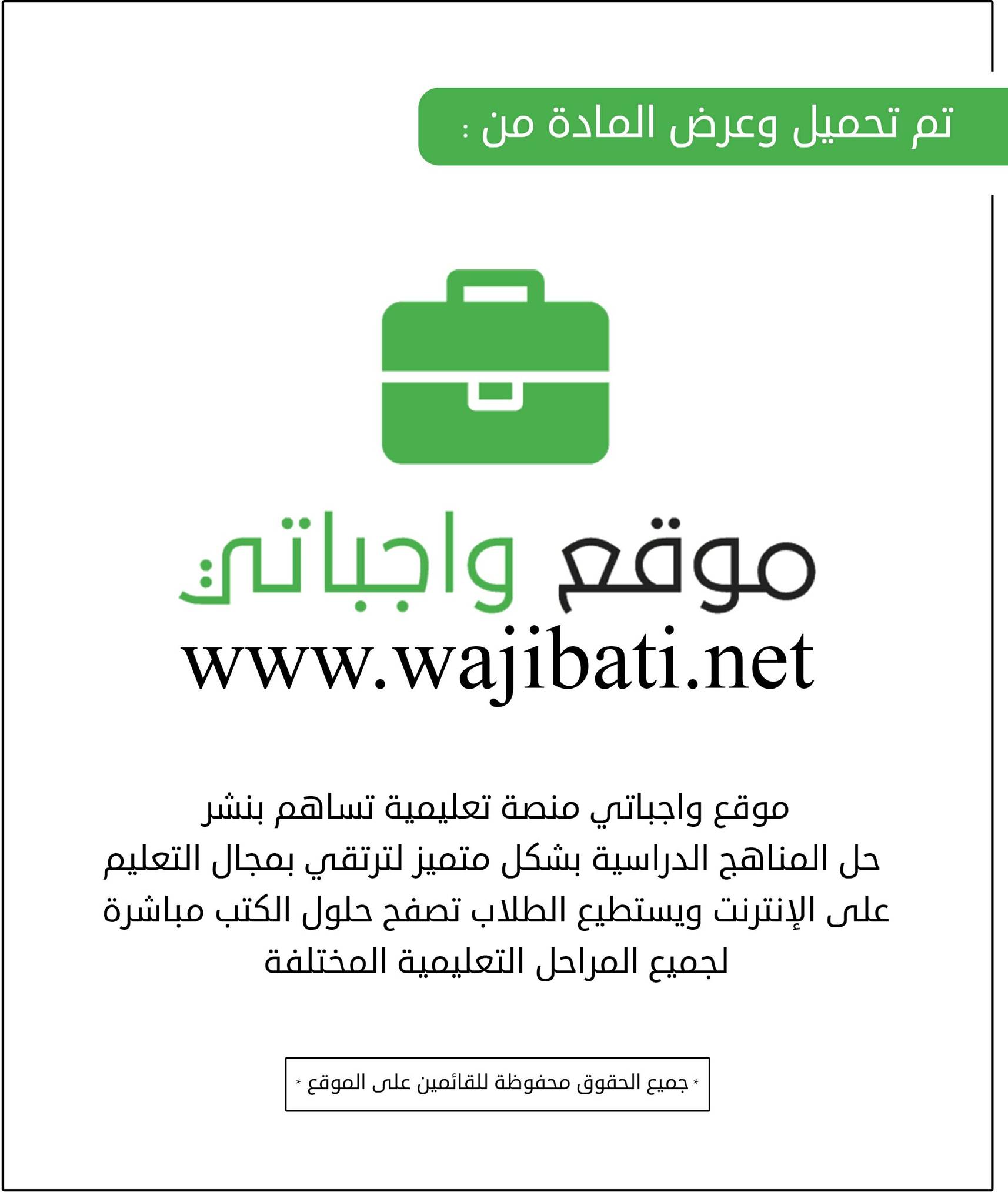   توزيع منهج مادة    (   التوحيد )    للصف  (  الثاني الابتدائي )  –   الفصل الدراسي الثاني -   العام الدراسي  (1441-1440هـ )    توزيع منهج مادة    (   التوحيد )    للصف  (  الثاني الابتدائي )  –   الفصل الدراسي الثاني -   العام الدراسي  (1441-1440هـ )    توزيع منهج مادة    (   التوحيد )    للصف  (  الثاني الابتدائي )  –   الفصل الدراسي الثاني -   العام الدراسي  (1441-1440هـ )    توزيع منهج مادة    (   التوحيد )    للصف  (  الثاني الابتدائي )  –   الفصل الدراسي الثاني -   العام الدراسي  (1441-1440هـ )    توزيع منهج مادة    (   التوحيد )    للصف  (  الثاني الابتدائي )  –   الفصل الدراسي الثاني -   العام الدراسي  (1441-1440هـ )    توزيع منهج مادة    (   التوحيد )    للصف  (  الثاني الابتدائي )  –   الفصل الدراسي الثاني -   العام الدراسي  (1441-1440هـ )    توزيع منهج مادة    (   التوحيد )    للصف  (  الثاني الابتدائي )  –   الفصل الدراسي الثاني -   العام الدراسي  (1441-1440هـ )    توزيع منهج مادة    (   التوحيد )    للصف  (  الثاني الابتدائي )  –   الفصل الدراسي الثاني -   العام الدراسي  (1441-1440هـ )    توزيع منهج مادة    (   التوحيد )    للصف  (  الثاني الابتدائي )  –   الفصل الدراسي الثاني -   العام الدراسي  (1441-1440هـ )    توزيع منهج مادة    (   التوحيد )    للصف  (  الثاني الابتدائي )  –   الفصل الدراسي الثاني -   العام الدراسي  (1441-1440هـ )    توزيع منهج مادة    (   التوحيد )    للصف  (  الثاني الابتدائي )  –   الفصل الدراسي الثاني -   العام الدراسي  (1441-1440هـ )    توزيع منهج مادة    (   التوحيد )    للصف  (  الثاني الابتدائي )  –   الفصل الدراسي الثاني -   العام الدراسي  (1441-1440هـ )    توزيع منهج مادة    (   التوحيد )    للصف  (  الثاني الابتدائي )  –   الفصل الدراسي الثاني -   العام الدراسي  (1441-1440هـ )    توزيع منهج مادة    (   التوحيد )    للصف  (  الثاني الابتدائي )  –   الفصل الدراسي الثاني -   العام الدراسي  (1441-1440هـ )  الأسبوعالأحد 24/5/1441هـالخميس 28/5/1441هـالأسبوعالأحد 1/6/1441هـالأحد 1/6/1441هـالخميس 5/6/1441هـالأسبوعالأحد8/6/1441هـالخميس 12/6/1441هـالخميس 12/6/1441هـالأسبوعالأحد15/6/1441هـالخميس 19/6/1441هـ1الوحدة الأولى  :نبذة عن رسول الله صلى الله عليه وسلم)    الوحدة الأولى  :نبذة عن رسول الله صلى الله عليه وسلم)    2الوحدة الأولى  :نبذة عن رسول الله صلى الله عليه وسلم)    الوحدة الأولى  :نبذة عن رسول الله صلى الله عليه وسلم)    الوحدة الأولى  :نبذة عن رسول الله صلى الله عليه وسلم)    3الوحدة الأولى  :صفات الرسول صلى الله عليه وسلم )الوحدة الأولى  :صفات الرسول صلى الله عليه وسلم )الوحدة الأولى  :صفات الرسول صلى الله عليه وسلم )4الوحدة الأولى  :صفات الرسول صلى الله عليه وسلم )الوحدة الأولى  :صفات الرسول صلى الله عليه وسلم )الأسبوعالأحد22/6/1441هـالخميس 26/6/1441هـالأسبوعالأحد29/6/1441هـالأحد29/6/1441هـالخميس 3/7/1441هـالأسبوعالأحد6/7/1441هـالخميس 10/7/1441هـالخميس 10/7/1441هـالأسبوعالأحد13/7/1441هـالخميس 17/7/1441هـ5الوحدة الأولى  :دعوة الرسول  صلى الله عليه وسلم )    الوحدة الأولى  :دعوة الرسول  صلى الله عليه وسلم )    6الوحدة الأولى  :دعوة الرسول  صلى الله عليه وسلم )    الوحدة الأولى  :دعوة الرسول  صلى الله عليه وسلم )    الوحدة الأولى  :دعوة الرسول  صلى الله عليه وسلم )    7الوحدة الأولى  :محمد رسول الله صلى الله عليه وسلم (لماذا أرسل الله محمدا صلى الله عليه وسلم الوحدة الأولى  :محمد رسول الله صلى الله عليه وسلم (لماذا أرسل الله محمدا صلى الله عليه وسلم الوحدة الأولى  :محمد رسول الله صلى الله عليه وسلم (لماذا أرسل الله محمدا صلى الله عليه وسلم 8الوحدة الأولى  :محمد رسول الله صلى الله عليه وسلم (لماذا أرسل الله محمدا صلى الله عليه وسلم الوحدة الأولى  :محمد رسول الله صلى الله عليه وسلم (لماذا أرسل الله محمدا صلى الله عليه وسلم الأسبوعالأحد20/7/1441هـالخميس 24/7/1441هـالأسبوعالأحد27/7/1441هـالأحد27/7/1441هـالخميس 2/8/1441هـالأسبوعالأحد5/8/1441هـالخميس 9/8/1441هـالخميس 9/8/1441هـالأسبوعالأحد12/8/1441هـالخميس 16/8/1441هـ9الوحدة الأولى  :محمد رسول الله صلى الله عليه وسلم (لماذا أرسل الله محمدا صلى الله عليه وسلم الوحدة الأولى  :محمد رسول الله صلى الله عليه وسلم (لماذا أرسل الله محمدا صلى الله عليه وسلم 10الوحدة الأولى  :محمد رسول الله صلى الله عليه وسلم (محبة الرسول  صلى الله عليه وسلم )الوحدة الأولى  :محمد رسول الله صلى الله عليه وسلم (محبة الرسول  صلى الله عليه وسلم )الوحدة الأولى  :محمد رسول الله صلى الله عليه وسلم (محبة الرسول  صلى الله عليه وسلم )11الوحدة الأولى  :محمد رسول الله صلى الله عليه وسلم (محبة الرسول  صلى الله عليه وسلم )الوحدة الأولى  :محمد رسول الله صلى الله عليه وسلم (محبة الرسول  صلى الله عليه وسلم )الوحدة الأولى  :محمد رسول الله صلى الله عليه وسلم (محبة الرسول  صلى الله عليه وسلم )12الوحدة الأولى  :محمد رسول الله صلى الله عليه وسلم (تصديق الرسول  صلى الله عليه وسلم وطاعته )الوحدة الأولى  :محمد رسول الله صلى الله عليه وسلم (تصديق الرسول  صلى الله عليه وسلم وطاعته )الأسبوعالأحد19/8/1441هـالخميس 23/8/1441هـالأسبوعالأحد26/8/1441هـالأحد26/8/1441هـالخميس 30/8/1441هـالأسبوعالأحد3/9/1441هـالخميس 7/9/1441هـالخميس 7/9/1441هـالأسبوعالأحد10/9/1441هـالخميس 14/9/1441هـ13الوحدة الأولى  :محمد رسول الله صلى الله عليه وسلم (تصديق الرسول  صلى الله عليه وسلم وطاعته )الوحدة الأولى  :محمد رسول الله صلى الله عليه وسلم (تصديق الرسول  صلى الله عليه وسلم وطاعته )14الوحدة الثانية   :القرآن الكريم كتاب الله  (القرآن الكريم كتاب الله المنزل على نبينا محمد صلى الله عليه وسلم)   الوحدة الثانية   :القرآن الكريم كتاب الله  (القرآن الكريم كتاب الله المنزل على نبينا محمد صلى الله عليه وسلم)   الوحدة الثانية   :القرآن الكريم كتاب الله  (القرآن الكريم كتاب الله المنزل على نبينا محمد صلى الله عليه وسلم)   15الوحدة الثانية   :القرآن الكريم كتاب الله  (القرآن الكريم كتاب الله المنزل على نبينا محمد صلى الله عليه وسلم)   الوحدة الثانية   :القرآن الكريم كتاب الله  (القرآن الكريم كتاب الله المنزل على نبينا محمد صلى الله عليه وسلم)   الوحدة الثانية   :القرآن الكريم كتاب الله  (القرآن الكريم كتاب الله المنزل على نبينا محمد صلى الله عليه وسلم)   16برامج علاجيةبرامج علاجيةالأسبوعالأحد8/10/1441هـالخميس 19/10/1441ملاحظات17برامج علاجيةبرامج علاجيةملاحظات